О снятии с учета граждан в качестве нуждающихся в жилом помещениисогласно п. п. 2, п. 1, ст. 56 ЖК РФ	На основании Жилищного кодекса РФ, решения комиссии по жилищным вопросам, протокола от 29.03.2019 № 1, личного заявленияп о с т а н о в л я ю:     1. Снять с учета в качестве нуждающейся в жилом помещении гр. Борисову Оксану Анатольевну в связи с приобретением доли домовладения находящегося по адресу: Амурская область, г. Благовещенск, ул. Студенческая, д 45/3, кв.4 ком.10 кадастровый номер 28:01:020407:1967     2. Постановление Администрации Николо-Александровского сельсовета № 39 от 20.06.2013 г. «О постановке на учет граждан в качестве нуждающихся в жилых помещениях» считать утратившим силу.    3. Контроль за исполнением настоящего постановления оставляю за собой Глава Николо-Александровского сельсовета                                  Г.Т.Панарина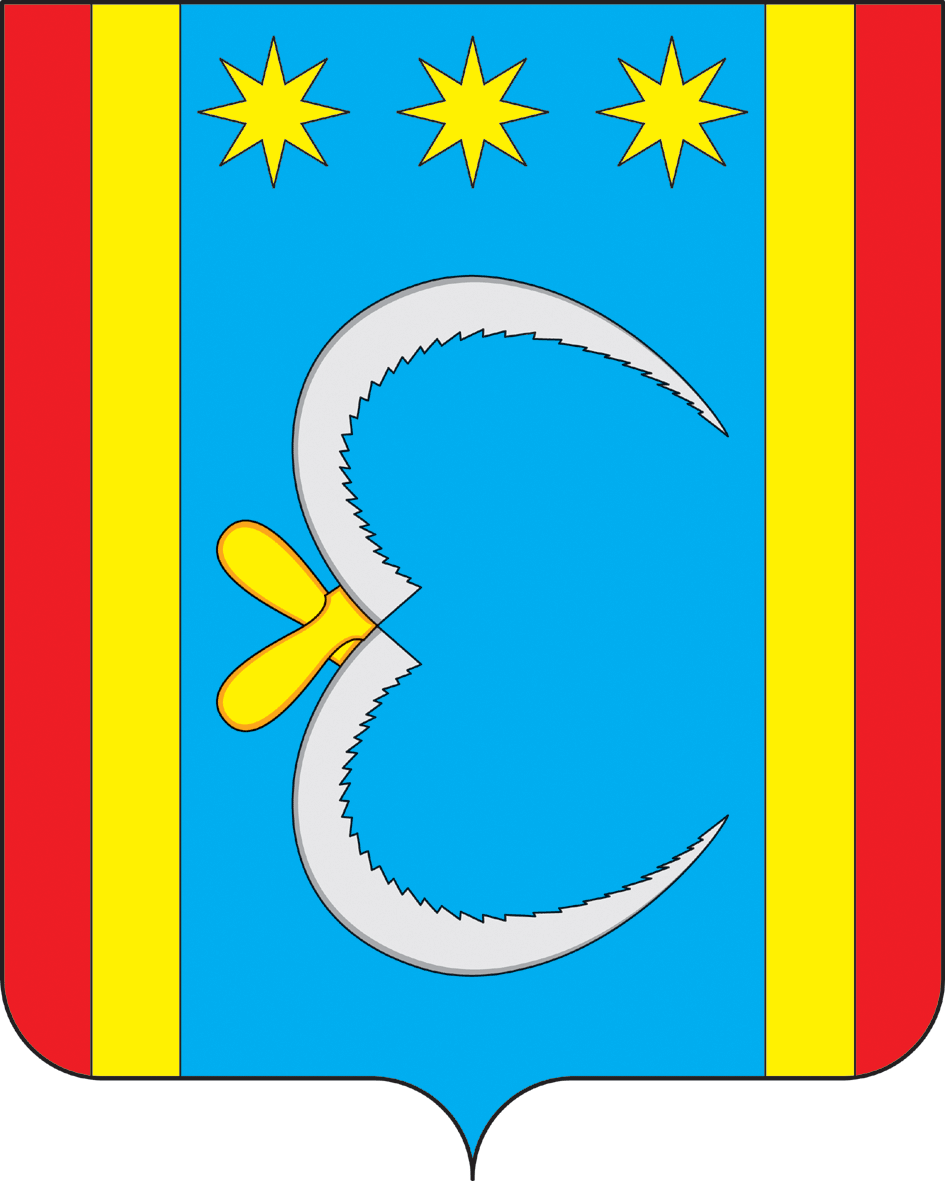 АДМИНИСТРАЦИЯ НИКОЛО-АЛЕКСАНДРОВСКОГО СЕЛЬСОВЕТАОКТЯБРЬСКОГО РАЙОНА АМУРСКОЙ ОБЛАСТИПОСТАНОВЛЕНИЕАДМИНИСТРАЦИЯ НИКОЛО-АЛЕКСАНДРОВСКОГО СЕЛЬСОВЕТАОКТЯБРЬСКОГО РАЙОНА АМУРСКОЙ ОБЛАСТИПОСТАНОВЛЕНИЕАДМИНИСТРАЦИЯ НИКОЛО-АЛЕКСАНДРОВСКОГО СЕЛЬСОВЕТАОКТЯБРЬСКОГО РАЙОНА АМУРСКОЙ ОБЛАСТИПОСТАНОВЛЕНИЕАДМИНИСТРАЦИЯ НИКОЛО-АЛЕКСАНДРОВСКОГО СЕЛЬСОВЕТАОКТЯБРЬСКОГО РАЙОНА АМУРСКОЙ ОБЛАСТИПОСТАНОВЛЕНИЕАДМИНИСТРАЦИЯ НИКОЛО-АЛЕКСАНДРОВСКОГО СЕЛЬСОВЕТАОКТЯБРЬСКОГО РАЙОНА АМУРСКОЙ ОБЛАСТИПОСТАНОВЛЕНИЕ 01.04.2019                                                                           № 19с. Николо-Александровкас. Николо-Александровкас. Николо-Александровкас. Николо-Александровкас. Николо-Александровка